NOTE – Latest version of deliverables are stored in the FG-AI4H collaboration area at https://extranet.itu.int/sites/itu-t/focusgroups/ai4h/SitePages/Deliverables.aspx. The page will be updated after each FG-AI4H meeting.Table 1 – Updated list of deliverables (J-005 plus updates)*	NOTE: The document numbers indicated reflect the status as of the end of the e-meeting J. Colour codes indicate deliverable drafting status (as of the issuance of this document) as "active" (green) and "unclear whether active" (blue). Some links provided are to slide sets; these slide sets are not meant to be the deliverable documents, but rather a status update concerning progress of the respective deliverable.Possible future Deliverables:____________________________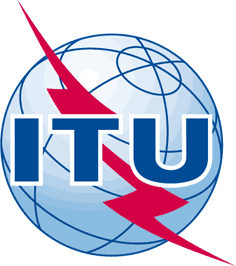 INTERNATIONAL TELECOMMUNICATION UNIONTELECOMMUNICATION
STANDARDIZATION SECTORSTUDY PERIOD 2017-2020INTERNATIONAL TELECOMMUNICATION UNIONTELECOMMUNICATION
STANDARDIZATION SECTORSTUDY PERIOD 2017-2020FG-AI4H-J-200-R01FG-AI4H-J-200-R01INTERNATIONAL TELECOMMUNICATION UNIONTELECOMMUNICATION
STANDARDIZATION SECTORSTUDY PERIOD 2017-2020INTERNATIONAL TELECOMMUNICATION UNIONTELECOMMUNICATION
STANDARDIZATION SECTORSTUDY PERIOD 2017-2020ITU-T Focus Group on AI for HealthITU-T Focus Group on AI for HealthINTERNATIONAL TELECOMMUNICATION UNIONTELECOMMUNICATION
STANDARDIZATION SECTORSTUDY PERIOD 2017-2020INTERNATIONAL TELECOMMUNICATION UNIONTELECOMMUNICATION
STANDARDIZATION SECTORSTUDY PERIOD 2017-2020Original: EnglishOriginal: EnglishWG(s):WG(s):PlenaryE-meeting, 30 September – 2 October 2020E-meeting, 30 September – 2 October 2020DOCUMENTDOCUMENTDOCUMENTDOCUMENTDOCUMENTSource:Source:TSBTSBTSBTitle:Title:Updated list of FG-AI4H deliverables (as of 2020-11-16)Updated list of FG-AI4H deliverables (as of 2020-11-16)Updated list of FG-AI4H deliverables (as of 2020-11-16)Purpose:Purpose:AdminAdminAdminContact:Contact:Tel: +41-22-730-6805
Fax: +41-22-730-5853
E-mail: tsbfgai4h@itu.int Abstract:This document informs SG16 of the current status of the planned deliverables for the ITU-T Focus Group on AI for health (FG-AI4H), based on the output list from the virtual meeting held 30 September – 2 October 2020 and subsequently by the FG-AI4H management, based on feedback from editors. It is labelled as DEL00S, although it is not itself a deliverable. Revision 1 corrects omissions from the original version.No.DeliverableUpdated initial draft editorAvailability*0Overview of the FG-AI4H deliverablesShan Xu (CAICT, China)J-0431AI4H ethics considerationsAndreas Reis (WHO)G-201, J-0512AI4H regulatory best practicesJackie Ma (Fraunhofer HHI, Germany), Khair ElZarrad & Rose Purcell (FDA, USA)J-0552.1Mapping of IMDRF essential principles to AI for health softwareLuis Oala (Fraunhofer HHI, Germany), Pradeep Balachandran (Technical Consultant eHealth, India), Pat Baird (Philips, USA), Thomas Wiegand (Fraunhofer HHI, Germany)G-038, 
G-038-A012.2Good practices for health applications of machine learning: Considerations for manufacturers and regulatorsPradeep Balachandran (India) and Christian Johner (Johner Institut, Germany)J-039, J-039-A01 & Nextcloud document3AI4H requirement specificationsPradeep Balachandran (India)J-041-R01, J-041-A014AI software life cycle specificationPat Baird (Philips, USA)J-0335Data specificationMarc Lecoultre (MLlab.AI, Switzerland)G-2055.1Data requirements[Marc Lecoultre (MLlab.AI, Switzerland)]I-0445.2Data acquisition Rajaraman (Giri) Subramanian (Calligo Tech, India), Vishnu Ram (India)G-205-A025.3Data annotation specificationShan Xu (CAICT, China), Harpreet Singh (ICMR, India), Sebastian Bosse (Fraunhofer HHI, Germany)J-0345.4Training and test data specification Luis Oala (Fraunhofer HHI, Germany), Pradeep Balachandran (India)I-0345.5Data handling Marc Lecoultre (MLlab.AI, Switzerland)DEL055.6Data sharing practicesFerath Kherif (CHUV, Switzerland), Banusri Velpandian (ICMR, India), WHO Data TeamJ-054, J-054-A016AI training best practices specificationXin Ming Sim and Stefan Winkler (AI Singapore)J-0367AI for health evaluation considerationsMarkus Wenzel (Fraunhofer HHI, Germany)J-027, J-027-A017.1AI4H evaluation process descriptionSheng Wu (WHO)G-207-A017.2AI technical test specificationAuss Abbood (Robert Koch Institute, Germany)I-027, J-0507.3Data and artificial intelligence assessment methods (DAISAM) referenceLuis Oala (Fraunhofer HHI, Germany)I-035 & Live version7.4Clinical evaluation of AI for healthNaomi Lee (Lancet, UK), Eva Weicken (Fraunhofer HHI, Germany), Shubhanan Upadhyay (ADA Health, Germany)J-053, J-053-A017.[5]Assessment platformLuis Oala (Fraunhofer HHI, Germany), Steffen Vogler (Bayer, Germany)I-037 & Git live version8AI4H scale-up and adoptionSameer Pujari (WHO) and Robyn Whittaker (New Zealand)–9AI4H applications and platformsManjeet Chalga (ICMR, India), Aveek De (CMS, India)J-044, J-044-A019.1Mobile applicationsKhondaker Mamun (UIU, Bangladesh), Manjeet Chalga (ICMR, India)I-048, J-0529.2Cloud-based AI applicationsKhondaker Mamun (UIU, Bangladesh)I-049, J-05210AI4H use cases: Topic description documentsEva Weicken (Fraunhofer HHI, Germany)J-03010.1Cardiovascular disease management (TG-Cardio)Benjamin Muthambi (Watif Health, South Africa)G-006 (general)10.1ACardiovascular disease management (TG-Cardio), Subtopic: Cardiovascular disease (CVD) risk prediction using AIBenjamin Muthambi (Watif Health, South Africa)J-006-A01 (risk prediction)10.2Dermatology (TG-Derma)Weihong Huang​ (Xiangya Hospital Central South University, China​)J-007-A0110.3Diagnosis of bacterial infection and anti-microbial resistance (TG-Bacteria)Nada Malou (MSF, France)J-008-A0110.4Falls among the elderly (TG-Falls)Inês Sousa (Fraunhofer Portugal)J-012-A0110.5Histopathology (TG-Histo)Frederick Klauschen (Charité Berlin, Germany)J-013-A0110.6Malaria detection (TG-Malaria)Rose Nakasi (Makerere University, Uganda)J-014-A0110.7Maternal and child health (TG-MCH)Raghu Dharmaraju (Wadhwani AI, India) and Alexandre Chiavegatto Filho (University of São Paulo, Brazil)J-015-A0110.8Neurological disorders (TG-Neuro)Marc Lecoultre (MLlab.AI, Switzerland)J-016-A0110.9Ophthalmology (TG-Ophthalmo)Arun Shroff (MedIndia)J-017-A0110.10Outbreak detection (TG-Outbreaks)Auss Abbood (Robert Koch Institute, Germany) and Stéphane Ghozzi (HZI, Germany)J-018-A0110.11Psychiatry (TG-Psy)Nicolas Langer (ETH Zurich, Switzerland)J-019-A0110.12AI for radiology (TG-Radiology)Darlington Ahiale Akogo (minoHealth AI Labs, Ghana)J-023-A0110.13Snakebite and snake identification (TG-Snake)Rafael Ruiz de Castaneda (UniGE, Switzerland)J-020-A0110.14Symptom assessment (TG-Symptom)Henry Hoffmann (Ada Health, Germany)J-021-A0110.15Tuberculosis (TG-TB)Manjula Singh (ICMR, India)J-022-A0110.16Volumetric chest CT (TG-DiagnosticCT)Kuan Chen (Infervision, China)J-009-A0110.17Dental diagnostics and digital dentistry (TG-Dental)Falk Schwendicke and Joachim Krois (Charité Berlin, Germany); Tarry Singh (deepkapha.ai, Netherlands)J-010-A0110.18Falsified Medicine (TG-FakeMed)Franck Verzefé (TrueSpec-Africa, DRC)J-011-A01-R0110.19Primary and secondary diabetes prediction (TG-Diabetes)Andrés Valdivieso (Anastasia.ai, Chile)J-024-A0110.20AI for endoscopy (TG-Endoscopy)Jianrong Wu (Tencent Healthcare, China)J-025-A01-R0110.21AI for Musculoskeletal medicine (TG-MSK)Yura Perov (EQL, UK)–No.DeliverableUpdated initial draft editorAvailability–Reference software implementationMarc LecoultreJ-045–Guidance on digital technologies for COVID health emergencyShan Xu (CAICT, China), Ana Riviere-Cinnamond (PAHO) J-035-R01, J-035-A01